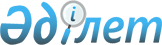 О внесении изменений в решение Павлодарского областного маслихата от 22 апреля 2021 года № 23/3 "Об утверждении Правил содержания животных в Павлодарской области"Решение Павлодарского областного маслихата от 7 сентября 2022 года № 189/15. Зарегистрировано в Министерстве юстиции Республики Казахстан 9 сентября 2022 года № 29496
      Павлодарский областной маслихат РЕШИЛ:
      1. Внести в решение Павлодарского областного маслихата "Об утверждении Правил содержания животных в Павлодарской области" от 22 апреля 2021 года № 23/3 (зарегистрировано в Реестре государственной регистрации нормативных правовых актов под № 7261) следующие изменения:
      преамбулу указанного решения изложить в новой редакции: 
      "В соответствии с пунктом 2-2 статьи 6 Закона Республики Казахстан "О местном государственном управлении и самоуправлении в Республике Казахстан", Законом Республики Казахстан "О ветеринарии", подпунктом 4) пункта 2 статьи 46 Закона Республики Казахстан "О правовых актах", Законом Республики Казахстан "Об ответственном обращении с животными" Павлодарский областной маслихат РЕШИЛ:";
      в Правилах содержания животных в Павлодарской области, утвержденных указанным решением:
      подпункты 3), 4), 7), 8) пункта 2 изложить в новой редакции: 
      "3) дикие животные – животные, естественной средой обитания которых является дикая природа, в том числе содержащиеся в неволе и (или) полувольных условиях;";
      "4) животные – позвоночные животные;";
      "7) безнадзорные животные – животные, которые находятся вне места содержания и за которыми утрачен контроль со стороны владельца животного и (или) ответственного лица;";
      "8) домашние животные (животные-компаньоны) – животные вне зависимости от вида, которые традиционно содержатся и разводятся человеком для удовлетворения эстетических потребностей и потребностей в общении.";
      пункты 3, 6, 8 изложить в новой редакции: 
      "3. Содержание, разведение животных осуществляется в соответствии с приказом Заместителя Премьер-Министра Республики Казахстан - Министра сельского хозяйства Республики Казахстан от 25 августа 2017 года № 354 "Об утверждении Правил содержания, разведения в неволе и полувольных условиях редких и находящихся под угрозой исчезновения видов животных и видов животных, подпадающих под действие Конвенции о международной торговле видами дикой фауны и флоры, находящимися под угрозой исчезновения" (зарегистрирован в Реестре государственной регистрации нормативных правовых актов за № 15772).";
      "6. Не допускается водопой животных в общественных местах купания, прудах, фонтанах, водоемах и водозаборах.
      Использование водных объектов для водопоя скота допускается вне зоны санитарной охраны и при наличии водопойных площадок и других устройств, предотвращающих загрязнение и засорение водных объектов в порядке общего водопользования.";
      "8. Животные, передвигающиеся без сопровождающих лиц, считаются безнадзорными и подлежат загону в места для временного содержания до выявления владельца. 
      Порядок содержания, возврата задержанных безнадзорных животных владельцам, а также ответственность владельцев определяется в соответствии со статьей 246 Гражданского кодекса Республики Казахстан от 27 декабря 1994 года.".
      2. Настоящее решение вводится в действие по истечении десяти календарных дней после дня его первого официального опубликования.
					© 2012. РГП на ПХВ «Институт законодательства и правовой информации Республики Казахстан» Министерства юстиции Республики Казахстан
				
      Секретарь Павлодарского областного маслихата 

Е. Айткенов
